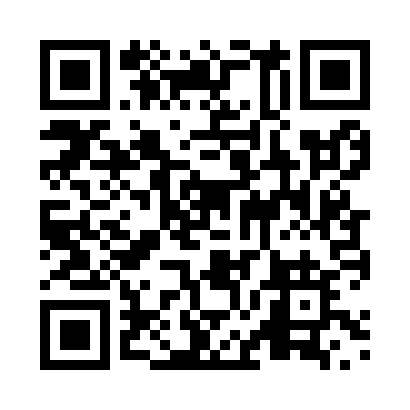 Prayer times for Canso, Nova Scotia, CanadaWed 1 May 2024 - Fri 31 May 2024High Latitude Method: Angle Based RulePrayer Calculation Method: Islamic Society of North AmericaAsar Calculation Method: HanafiPrayer times provided by https://www.salahtimes.comDateDayFajrSunriseDhuhrAsrMaghribIsha1Wed4:165:521:016:028:119:472Thu4:145:501:016:038:129:483Fri4:125:491:016:038:149:504Sat4:105:471:016:048:159:525Sun4:095:461:016:058:169:546Mon4:075:451:016:058:179:567Tue4:055:431:016:068:189:578Wed4:035:421:006:078:209:599Thu4:015:411:006:088:2110:0110Fri3:595:391:006:088:2210:0311Sat3:575:381:006:098:2310:0512Sun3:555:371:006:108:2510:0613Mon3:545:361:006:108:2610:0814Tue3:525:341:006:118:2710:1015Wed3:505:331:006:128:2810:1216Thu3:485:321:006:138:2910:1317Fri3:475:311:006:138:3010:1518Sat3:455:301:006:148:3110:1719Sun3:435:291:016:158:3310:1920Mon3:425:281:016:158:3410:2021Tue3:405:271:016:168:3510:2222Wed3:395:261:016:168:3610:2423Thu3:375:251:016:178:3710:2524Fri3:365:241:016:188:3810:2725Sat3:345:241:016:188:3910:2826Sun3:335:231:016:198:4010:3027Mon3:325:221:016:198:4110:3228Tue3:305:211:016:208:4210:3329Wed3:295:211:026:218:4310:3530Thu3:285:201:026:218:4410:3631Fri3:275:201:026:228:4410:37